COMUNE DI SETZUProvincia del Sud SardegnaVia Chiesa N° 6, 09029 Setzu (SU) – Tel 070/9364012 – Fax 070/9364615PIANO DELLA PREVENZIONE DELLA CORRUZIONE ANNO 2018-2020INDICEPiano dela Prevenzione della Corruzione anno 2018-2020	IIndice	2SEZIONE I PREMESSA	4FINALITÀ E OBIETTIVI	4Contesto esterno	41.2.	Contesto interno	5SOGGETTI PREPOSTI ALLA PREVENZIONE DELLACORRUZIONE ED ALLA TRASPARENZA	5Responsabile della Trasparenza e della prevenzione della corruzione	5Responsabili di Servizio	6Dipendenti	6RESPONSABILITÀ	6Responsabilità del RTPC	6Responsabilità dei Responsabili di Servizio	7Responsabilità dei dipendenti	7MONITORAGGIO	7ANALISI VALUTAZIONE E TRATTAMENTO DEL RISCHIO	81 Mappatura delle Attività a rischio di corruzione	8MISURE DI PREVENZIONE: PROGETTAZIONE ED ESECUZIONE.....8Misure obbligatorie	8Misure trasversali	11SEZIONE II PREMESSA	12SOLUZIONI ORGANIZZATIVE	12L’Ufficio Trasparenza e prevenzione della corruzione 	12I Responsabili di Servizio	13Dipendenti individuati come Referenti ……………………………………..13Ufficio preposto alla gestione del sito e alla pubblicazione dei dati……..13Uffici depositari delle informazioni …………………………………………13MODALITÀ DI PUBBLICAZIONE, AGGIORNAMENTO DEI DATI E MONITORAGGIO  ………………………………………………………      14Modalità di pubblicazione ……………………………………………..……14Monitoraggio ………………………………………………………………….14MODALITA’ DI ATTUAZIONE DELL’ACCESSO CIVICO …………..…15Accesso civico di cui all’art. 5 c. 1 del decreto legislativo 33/2013 ….…16Accesso civico di cui all’art. 5 c. 2 del decreto legislativo 33/2013 – (Accesso Generalizzato) …………………………………………………………. 16Esclusioni e limiti all’accesso generalizzato ……………………………...18SISTEMA DI MONITORAGGIO DEL PIANO 2018/2020 ………………18SANZIONI ……………………………………………………………………21SEZIONE I PREMESSAIl presente piano, predisposto con riferimento al triennio 2018/2020, consiste in un aggiornamento ed integrazione del Piano triennale per la prevenzione della corruzione relativo al triennio 2017/2019 approvato con Deliberazione Giunta n. 7 del 31.01.2017.Il presente documento sviluppa le linee guida contenute nel nuovo PNA adottato con delibera Anac n. 831 del 03 Agosto 2016.Si tiene conto, peraltro, di quanto contenuto nel decreto legislativo 97/2016 “Revisione e semplificazione delle disposizioni in materia di prevenzione della corruzione, pubblicità e trasparenza, correttivo della Legge 6 novembre 2012, n. 190 e del decreto legislativo 14 marzo 2013, n. 33”;Il predetto D.Lgs. prevede l’eliminazione dell’obbligo di adozione del Programma Triennale della trasparenza e dell’integrità e la previsione di inserimento delle misure di trasparenza in apposita sezione del Piano Anticorruzione, il riassetto dell’ambito soggettivo di applicazione delle disposizioni in materia di prevenzione della corruzione e della trasparenza, con particolare riferimento alle Società partecipate dagli pubblici, e il rafforzamento della figura del Responsabile della prevenzione della corruzione che diventa anche Responsabile della trasparenza.1	FINALITÀ E OBIETTIVIObiettivo del Piano è quello di prevenire il rischio corruzione nell’attività amministrativa dell’ente con azioni di prevenzione e di contrasto della illegalità.Nel linguaggio giuridico italiano, il termine ‘‘corruzione’’ è stato finora un termine essenzialmente penalistico, con il quale ci si è riferiti a specifiche figure di reato. Questa accezione, restrittiva, è stata coerente con la circostanza che la lotta alla corruzione si è svolta finora principalmente sul piano della repressione penale. Esiste, tuttavia, anche nel linguaggio giuridico, un’accezione più ampia del termine, che è connessa alla prevenzione del malcostume politico e amministrativo, da operare con gli strumenti propri del diritto amministrativo.I nessi tra corruzione amministrativa e corruzione penale sono stati messi in risalto da una recente circolare della Presidenza del Consiglio dei Ministri Dipartimento della funzione pubblica DFP 0004355 P-4.17.1.7.5 del 25 gennaio 2013. Ivi si precisa che il concetto di corruzione va inteso in senso lato, che ricomprenda anche le situazioni in cui, a prescindere dalla rilevanza penale, un soggetto, nell’esercizio dell’attività amministrativa, abusi del potere che gli è stato affidato al fine di ottenere un vantaggio privato. Secondo la Presidenza del Consiglio le situazioni rilevanti circoscrivono: i) l’intera gamma dei delitti contro la pubblica amministrazione disciplinati dal Titolo II, Capo II del codice penale; ii) anche i casi di malfunzionamento dell’amministrazione a causa dell’uso a fini privati delle funzioni attribuite. A ciò si aggiunga che illegalità non è solo utilizzare le risorse pubbliche per perseguire un fine privato ma è anche utilizzare finalità pubbliche per perseguire illegittimamente un fine proprio dell’ente pubblico di riferimento.Obiettivo è quindi quello di combattere la “cattiva amministrazione”, ovvero l’attività che non rispetta i parametri del “buon andamento” e “dell’imparzialità”, verificare la legittimità degli atti, e così contrastare l’illegalità.1.1	Contesto esternoIl Comune di Setzu  ha una superficie di circa 7,8 kmq, con una popolazione di 145 abitanti al 31.12.2017.È un piccolo comune della Marmilla e fa parte dell’Unione di comuni “Marmilla”  costituita da 18 Comuni.Le attività economiche prevalenti sono quelle legate all’agricoltura.In materia di ordine e sicurezza pubblica, non sono presenti particolari fenomeni di delinquenza.Alla sicurezza ed all’ordine pubblico è preposto un agente polizia locale oltre alla compagnia di carabinieri di Barumini, la cui competenza si estente anche nel comune di Setzu1.2.	Contesto internoL’attuale struttura organizzativa è stata approvata con Delibera di G.C. n. 85 del 05.11.2010, ed è così costituita:2	SOGGETTI PREPOSTI ALLA PREVENZIONE DELLA CORRUZIONE ED ALLA TRASPARENZAResponsabile della Trasparenza e della prevenzione della corruzioneA seguito dell’approvazione del D. Lgs 97/2016 si unifica in capo ad un solo soggetto l’incarico di responsabile della prevenzione della corruzione e della Trasparenza cui sono riconosciuti poteri e funzioni atti a garantire che l’incarico sia svolto con autonomia ed efficacia.Con provvedimento del Sindaco n. 10 del 20/09/2013 il Segretario Comunale è stato nominato Responsabile della Prevenzione della Corruzione del Comune di Setzu.Al Responsabile della trasparenza e della prevenzione della corruzione sono attribuiti i compiti previsti dalla legge e dal presente piano. In particolare:propone il piano triennale della prevenzione della corruzione e della trasparenza;individua, previa proposta dei dirigenti competenti, il personale da inserire nei programmi di formazione;espleta funzioni di monitoraggio e verifica in materia di anticorruzioneindica ai responsabili dei servizi ed all’ufficio procedimenti disciplinari i nominativi dei dipendenti che non hanno attuato correttamente le misure in materia di prevenzione della corruzione  e di trasparenza;procede  all’individuazione di azioni correttive per l’eliminazione delle criticità;raccoglie le segnalazioni effettuate dai whistleblower e provvede alla loro tutela  in adempimento alla legge 190/2012.Al Segretario Generale, considerati i compiti attribuiti nella qualità di Responsabile della prevenzione della corruzione, non dovrebbero essere conferiti incarichi dirigenziali ai sensi  dell’art. 97 del Tuel n. 267/2000.Tenuto conto, però, che situazioni contingenti, legate all’assenza di personale o alla necessità di contingentare le spese di personale, al medesimo possono essere conferiti incarichi di responsabile di servizio, fino al venir meno delle situazioni che hanno determinato la necessità di affidarne l’incarico.Responsabili di ServizioI responsabili di servizio, per il settore di rispettiva competenza, svolgono attività informativa nei confronti del Responsabile della trasparenza e della prevenzione della corruzione e dell'autorità giudiziaria, partecipano al processo di gestione del rischio, propongono le misure di prevenzione, assicurano l'osservanza del Codice di comportamento e verificano le ipotesi di violazione, adottano le misure gestionali, quali l'avvio di procedimenti disciplinari, la sospensione e rotazione del personale (ove possibile) ed osservano le misure contenute nel PTPC.Essi sono, inoltre, responsabili in merito all’individuazione, elaborazione, richiesta di pubblicazione ed aggiornamento dei singoli dati di rispettiva competenza al fine di garantire il tempestivo e regolare flusso delle informazioni da pubblicare nel rispetto dei termini stabiliti dalla legge.I responsabili di servizio, nell’ambito delle materie di propria competenza:adempiono agli obblighi di pubblicazione;garantiscono il tempestivo e regolare flusso delle informazioni da pubblicare ai fini del rispetto dei termini stabiliti dalla legge e dalle schede allegate al presente Programma;garantiscono l'integrità, il costante aggiornamento, la completezza, la tempestività, la semplicità di consultazione, la comprensibilità, l'omogeneità, la facile accessibilità, nonché la conformità ai documenti originali in possesso dell'amministrazione, l'indicazione della loro provenienza e la riutilizzabilità delle informazioni pubblicate;attuano il Piano Triennale della prevenzione della Corruzione e della trasparenza in tutte le azioni previste;Elaborano la proposta delle azioni formative in materia per i servizi di competenza.DipendentiI dipendenti, con riferimento alle proprie competenze, sono chiamati:ad osservare le disposizioni contenute nel    PTPC; a partecipare al processo di gestione del rischio; a segnalare le situazioni di illecito al proprio responsabile di servizio o al Responsabile della trasparenza e della prevenzione della corruzione;ad osservare scrupolosamente le disposizioni contenute nel codice di comportamento dei dipendenti;Tutti i dipendenti nel rispetto della disciplina del diritto di accesso ai documenti amministrativi di cui al capo V della legge 7 agosto 1990, n. 241, e successive modificazioni, in materia di procedimento amministrativo, rendono accessibili, in ogni momento agli interessati, le informazioni relative ai provvedimenti e ai procedimenti amministrativi, ivi comprese quelle relative allo stato della procedura, ai relativi tempi e allo specifico ufficio competente in ogni singola fase.RESPONSABILITÀResponsabilità del RTPCA fronte del rafforzamento della figura del RTPC operato dal decreto legislativo 97/2016, allo stesso sono attribuite rilevanti responsabilità:In caso di commissione, all’interno dell’amministrazione, di un reato di corruzione accertato  con sentenza passata in giudicato, risponde ai sensi dell’art. 21 del DLGS 165/2001 e successive modificazioni, nonché sul piano disciplinare. Oltre che per i danno erariale e all’immagine della pubblica amministrazione, salvo che provi di aver predisposto prima della commissione del  fatto il piano triennale per la prevenzione della corruzione e della trasparenza e di aver osservato le prescrizioni di cui ai commi 9 e 10 dell’art. 1 della legge 190/2012; di aver vigilato sull’osservanza e sul funzionamento del piano medesimo.In caso di ripetute violazioni delle misure di prevenzione previste dal piano risponde ai sensi dell’articolo 21 del DLGS 165/2001 e successive modificazioni, nonché, per omesso controllo, sul piano disciplinare, salvo che provi di aver comunicato agli uffici le misure da adottare e le relative modalità e di aver vigilato sull’osservanza del piano.Responsabilità dei Responsabili di ServizioIn caso di violazione delle misure di prevenzione, degli obblighi di informazione, collaborazione e segnalazione previste dal piano, delle regole di condotta previste dal codice di comportamento dei dipendenti, nonché in caso di violazione delle disposizioni in materia di obblighi di pubblicazione e di accesso civico, si configura responsabilità disciplinare ed eventuale responsabilità per danno all’immagine dell’amministrazione. Il responsabile non risponde dell’inadempimento degli obblighi di pubblicazione e di accesso civico se prova che tale inadempimento è dipeso da causa a lui non imputabile.Responsabilità dei dipendentiIn riferimento alle proprie competenze, la violazione degli obblighi previsti dal presente piano costituisce fonte di responsabilità disciplinare.MONITORAGGIOIn merito al monitoraggio sull’applicazione delle misure di prevenzione, col presente piano si prevede la verifica semestrale da parte del RPC, diretta a verificare che la procedura sia stata posta in essere nel rispetto delle disposizioni che garantiscano la massima trasparenza, partecipazione, l’inesistenza di situazione di conflitto di interessi, la rotazione degli incarichi e qualsiasi altro elemento idoneo a consentire di accertare la correttezza dell’azione amministrativa.Il monitoraggio ha per oggetto:ANALISI VALUTAZIONE E TRATTAMENTO DEL RISCHIOMappatura delle Attività a rischio di corruzioneIl comune di Setzu ha proceduto alla mappatura completa delle attività a più elevato rischio di corruzione nell’ambito del Piano 2016/2018.La finalità del lavoro di mappatura è quella di individuare elementi di criticità all’interno dei processi consentendo di determinare le misure necessarie alla minimizzazione del rischio corruttivo. MISURE DI PREVENZIONE: PROGETTAZIONE EDESECUZIONEL’individuazione delle misure di prevenzione è funzionale al trattamento del rischio e consiste nell’individuare strategie e azioni che dovranno essere poste in essere ai fini di minimizzare il verificarsi di eventi corruttivi.Molto utile da questo punto di vista è il controllo sull’applicazione delle misure stesse come risultante dai controlli a campione effettuati dal RPC, selezionando, fra tutte quelle proposte, delle misure realmente applicabili al contesto dell’Ente, tenendo anche conto del costo delle stesse rispetto ai reali benefici che possono apportare e della tempistica alla loro realizzazione in termini soprattutto organizzativi.Sulla base di quanto indicato nel Piano Nazionale Anticorruzione, le misure individuate sono state classificate in obbligatorie, trasversali e specifiche.Misure obbligatorieTrasparenza – Prevista come misura fondamentale in quanto la pubblicazione di dati e informazioni sull’attività della Pubblica Amministrazione consente ai cittadini un controllo diretto sull’operato della stessa rendendo quindi più difficile o immediatamente rilevabili anomalie potenzialmente indice di comportamenti impropri. Tale misura si sostanzia essenzialmente nella corretta applicazione del D.Lgs 33/2013 sulla trasparenza come integrato dal D.Lgs. 97/2016, che prevede espressamente l’accessibilità totale dei dati e documenti detenuti dalle Pubbliche Amministrazione anche al fine di garantire forme diffuse sul perseguimento delle funzioni istituzionale e sull’utilizzo delle risorse pubbliche. Finalità che è stata ulteriormente potenziata con l’introduzione di una nuova tipologia di “Accesso Civico” attraverso il quale chiunque può venire a conoscenza dei dati e dei documenti in possesso dell’Amministrazione senza una particolare motivazione o posizione giuridica nei limiti consentiti dalla normativa.Codice di comportamento – L’Ente ha provveduto ad approvare il proprio Codice di Comportamento con Delibera di Giunta Comunale n°  98  del 24/12/2013 alla cui osservanza sono tenuti in primo luogo i dipendenti e compatibilmente con la tipologia di incarico espletato, i consulenti e collaboratori dell’Ente, nonché i collaboratori delle imprese fornitrici di beni e servizi per l’Amministrazione. Il codice esplicita principi e valori generali che debbono ispirare l’azione dell’ Amministrazione Comunale in riferimento anche all’art. 97 della Costituzione e nel contempo individua specifiche modalità operative e/o comportamenti in capo ai dipendenti in materia di prevenzione della corruzione. Disciplina in particolare le situazioni relative al conflitto di interesse (anche potenziale), all’obbligo di astensione, all’accettazione di compensi, regali ed altre utilità.CODICE DI COMPORTAMENTOFormazione – La Formazione del personale dipendente è condizione essenziale ai fini del perseguimento della strategia in materia di prevenzione della corruzione ideata  dall’amministrazione comunale. Le attività formative previste tengono conto sia della necessità di assicurare la qualità delle attività formative che del contenimento dei costi attraverso un efficiente utilizzo delle risorse umane e materiali disponibili. Le stesse verranno organizzate distinguendo percorsi di formazione a livello generale che coinvolgono tutto il personale dell’ente e finalizzati a rafforzare le competenze in materia di prevenzione della Corruzione e della trasparenza e a livellospecifico coinvolgendo in particolare il personale operante in settori particolarmente esposti a fenomeni di tipo corruttivo.FORMAZIONEIncompatibilità e inconferibilità e autorizzazioni incarichi – Tra le misure obbligatorie rientrano anche quelle relative alla modalità di attuazione delle disposizioni del D. Lgs 39/2013, con particolare riferimento alle verifiche e ai controlli dell’insussistenza di cause di incompatibilità e inconferibilità di incarichi. In capo ai Responsabili di servizio permane l’obbligo di presentare annualmente apposita dichiarazione come previsto dall’articolo 20 comma 2 del decreto legislativo 39/2013 relativa alla sussistenza di eventuali situazioni di inconferibilità e/o incompatibilità rispetto al conferimento dell’incarico attribuito. Ai sensi del modificato art. 14 del decreto legislativo 33/2013 comunicano inoltre i dati relativi all’assunzione di altre cariche presso enti pubblici o privati, e i relativi compensi a qualsiasi titolo corrisposti, nonché gli altri eventuali incarichi con oneri a carico della Finanza Pubblica e l’indicazione dei compensi spettanti. Per quanto riguarda gli incarichi presso altri Enti e Pubbliche Amministrazioni ai sensi dell’art. 53 c. 5 del D. Lgs 165/2001 è necessario acquisire l’apposita autorizzazione.Whistleblower – La tutela del dipendente pubblico che segnala illeciti ha imposto all’Amministrazione l’individuazione di una procedura atta a garantire tale tutela e stimolare le segnalazioni da parte del dipendente.L’istituto deve tendere a promuovere l’etica e l’integrità nell’Amministrazione.Riguardo alle modalità e i criteri di attuazione all’individuazione, l’organo deputato a ricevere le segnalazioni di condotte illecite, comportamenti, rischi, reati o irregolarità a danno dell’interesse pubblico, viene confermato nel Responsabile della trasparenza e della prevenzione della corruzione, quale canale differenziato e riservato per ricevere le segnalazioni stesse e, successivamente, assumere le adeguate iniziative a seconda del caso.Nel rispetto dell’art. 1 comma 51 della L. 190/2012 e fuori dei casi di responsabilità a titolo di calunnia e diffamazione, la tutela del dipendente si attua, concretamente, su tre piani:tutela dell’anonimato: le segnalazioni sono inoltrate al Responsabile della trasparenza e della prevenzione della corruzione il quale, nelle attività di competenza, garantisce la riservatezza e non divulga, direttamente o indirettamente, l’identità del denunciante in ogni contesto successivo alla segnalazione, salvo specifici obblighi di legge.L’identità del segnalante, nell'eventuale procedimento disciplinare, potrà essere rivelata all’Ufficio Procedimenti Disciplinari e all’incolpato esclusivamente nei seguenti casi:su consenso del segnalante;quando la contestazione sia fondata sulla segnalazione e la conoscenza dell'identità si riveli assolutamente indispensabile per la difesa dell’incolpatodivieto di discriminazione - il dipendente non può essere penalizzato per aver effettuato una segnalazione di illecito. Conseguentemente, qualsiasi provvedimento sanzionatorio adottato nei confronti del dipendente, successivamente alla segnalazione di illecito, è comunicato al Responsabile della prevenzione della corruzione, il quale in presenza di paventati comportamenti valuterà se segnalare il caso al competente Responsabile di Servizio e/o all’Ufficio Procedimenti Disciplinari.sottrazione della denuncia al diritto di accesso - la denuncia è sottratta al diritto di accesso e non può essere oggetto di visione né di estrazione di copia, ricadendo nell’ambito delle ipotesi di esclusione di cui all’art. 24, comma 1, lett. a), della Legge n. 241/1990.La tutela dei denuncianti dovrà essere supportata anche da un’efficace attività di sensibilizzazione, comunicazione e formazione sui diritti e gli obblighi relativi alla divulgazione delle azioni illecite. La procedura utilizzata deve essere sottoposta a revisione periodica per verificare possibili lacune o incomprensioni da parte dei dipendenti.Le denunce anonime non saranno prese in considerazione.Misure trasversaliMonitoraggio e tempi – La misura consente di verificare che vengano rispettati i termini e gli ordini di presentazione delle domande, previsti dalle leggi o da regolamenti, in quanto il mancato rispetto dei tempi per la conclusione degli stessi eccessivamente dilatati, nonché il mancato rispetto degli ordini di presentazione delle domande, potrebbero essere indicativi di fenomeni di cattiva amministrazione quando non di corruzione in senso stretto. Tale monitoraggio viene effettuato con cadenza semestrale attraverso l’elaborazione di un report. Inoltre i Responsabili di Servizio presentano una dichiarazione specifica con la quale attestano le soluzioni adottate in caso di mancato rispetto dei termini di conclusione del procedimento e degli ordini di presentazione.Controllo interni –L’attuazione della misura avviene fondamentalmente attraverso l’applicazione di quanto previsto dal Regolamento sui controlli Interni in particolare dal controllo di regolarità amministrativa e contabile e dal controllo di gestione. Mediante il controllo di regolarità amministrativa che avviene a cadenza trimestrale viene effettuata una verifica specifica riguardante il rispetto di alcuni parametri specifici in materia di anticorruzione e trasparenza nella predisposizione degli atti amministrativi, mentre il controllo di gestione ha riguardo principalmente alla verifica su un efficace utilizzo delle risorse rispetto agli obiettivi.SEZIONE II PREMESSALa trasparenza costituisce un elemento essenziale per la lotta alla corruzione e all’illegalità.Il D.Lgs. n° 97/2016 recante le norme sul “Riordino della disciplina riguardante il diritto di accesso civico e gli obblighi di pubblicità, trasparenza e diffusione di informazioni da parte delle pubbliche amministrazioni” modificano gran parte delle previsioni del decreto 33/2013 ed incrementano le prerogative del cittadino e del suo diritto di accesso agli atti.Una delle principali novità è stata quella di aver eliminato l’obbligo di adozione di un programma specifico per la Trasparenza e l’integrità stabilendo ai fini di un maggior coordinamento con le norme della prevenzione della corruzione che alla trasparenza venga dedicata una apposita sezione del Piano triennale della prevenzione della Corruzione (cosa che questo comune aveva già fatto nel piano anticorruzione 2016/2018). La sezione del PTPCT dedicata alla trasparenza viene impostata essenzialmente come atto organizzativo capace di garantire lo svolgersi corretto e  costante dei flussi informativi necessari all’elaborazione, trasmissione e pubblicazione dei dati. Il Decreto si prefigge inoltre da un lato il ben preciso obiettivo di razionalizzare tali obblighi concentrando e riducendo gli oneri in capo all’amministrazione attraverso delle misure specifiche previste nell’art. 3 del nuovo Decreto n° 33, e dall’altro garantisce una più ampia accessibilità ai  dati e documenti detenuti dall’amministrazione anche in assenza di un preciso obbligo di pubblicazione grazie al rinnovato istituto dell’accesso civico.La presente sezione contiene:le soluzioni organizzative poste in essere al fine di garantire l’assolvimento degli obblighi di pubblicazione dei dati e delle informazioni, individuando i responsabili della raccolta, elaborazione, trasmissione e pubblicazione dei dati come specificato nell’allegato alla presente sezione del Piano;le modalità utilizzate per la pubblicazione, l’aggiornamento dei dati e il monitoraggio;le modalità di attuazione dell’accesso civicole azioni di implementazione e miglioramento della qualità delle informazioni riportate nel sito istituzionaleSOLUZIONI ORGANIZZATIVEIl Comune di Setzu non ha costituito una specifica unità organizzativa dedicata all’attuazione dei principi contenuti nel decreto Trasparenza attribuendo compiti e responsabilità diversificate in funzione del ruolo ricoperto da ciascun dipendente.Pertanto, in questa sede, si provvede a definire un’organizzazione che sia trasversale a tutti i settori e coinvolga l’intera struttura comunale.L’Ufficio Trasparenza e prevenzione della corruzioneLa struttura deve essere di supporto al Responsabile della Trasparenza e della prevenzione della corruzione in merito all’applicazione integrale di quanto previsto dal Decreto N°33/2013 e dalpresente Piano. L’ organizzazione, posta sotto la direzione del Responsabile della trasparenza e della prevenzione della corruzione, ha carattere trasversale e deve coinvolgere sia i responsabili di servizio che gli altri dipendenti.I Responsabili di ServizioCiascun responsabile di servizio garantisce il tempestivo e regolare flusso delle informazioni da pubblicare ai fini del rispetto degli obblighi previsti dal decreto Trasparenza e dal presente Piano.Assicurano il corretto esercizio dell’accesso civico nei termini e nelle modalità stabiliti dall’art. 5, 5 bis e 5 ter del Decreto Lgs. N° 33 come modificato dal D. LGS n° 97/2016 e dal presente piano.Dipendenti individuati come ReferentiCiascun responsabile, tra i dipendenti del proprio settore, individua i soggetti referenti i quali dovranno assicurare:la raccolta dei documenti/informazioni/dati relativi al Settore di appartenenza per cui  sussista un obbligo di pubblicazione;l’aggiornamento tempestivo e costante delle sottosezioni dei  “Amministrazione Trasparente” in cui si trovano pubblicati dati/ documenti/informazioni di propria competenza;l’informazione tempestiva al Responsabile della trasparenza e della prevenzione della corruzione e all’Ufficio Trasparenza e/o dietro richiesta anche informale degli stessi, sullo stato di attuazione degli obblighi di pubblicazione;la tempestiva trasmissione all’Ufficio Trasparenza e prevenzione della corruzione di ogni dato, informazione e i documento necessario all’eliminazione/correzioni di eventuali anomalie riscontrate in occasione del monitoraggio sullo stato di attuazione degli obblighi di pubblicazione;la trasmissione al medesimo Ufficio Trasparenza e prevenzione della corruzione tutte le ulteriori informazioni che saranno eventualmente richieste.Ufficio preposto alla gestione del sito e alla pubblicazione dei datiL’ufficio preposto alla gestione del sito è costituito, oltre che dal responsabile della trasparenza e della prevenzione della corruzione, anche da una figura individuata nel settore affari generali ed una del settore finanziarioUffici depositari delle informazioniGli uffici depositari dei dati, delle informazioni e dei documenti da pubblicare, hanno il compito di assicurare la completa fornitura del dato ai referenti individuati all’interno del settore di appartenenza e/o all’UfficioMODALITÀ DI PUBBLICAZIONE, AGGIORNAMENTO DEIDATI E MONITORAGGIOModalità di pubblicazionePer pubblicazione si intende la pubblicazione nel sito istituzionale del Comune dei documenti, delle informazioni e dei dati concernenti l'organizzazione e l'attività dell’Amministrazione, cui corrisponde il diritto di chiunque di accedere al sito direttamente ed immediatamente, senza autenticazione ed identificazione.Tutti i documenti, le informazioni e i dati oggetto di accesso civico, ivi compresi quelli oggetto di pubblicazione obbligatoria ai sensi della normativa vigente sono pubblici e chiunque ha diritto di conoscerli, di fruirne gratuitamente, e di utilizzarli e riutilizzarli. A tal fine i dati sono pubblicati in formato di tipo aperto ai sensi dell’art. 68 del Codice dell’amministrazione digitale e sono riutilizzabili ai sensi del decreto legislativo 36/2006, del decreto legislativo 82/2005 e del decreto legislativo 196/2003 senza ulteriori restrizioni diverse dall’obbligo di citare la fonte e rispettarne l’integrità. Le modalità di pubblicazione garantiscono inoltre la completezza, la tempestività, la semplicità di consultazione, la comprensibilità, l'omogeneità, la facile accessibilità, nonché la conformità ai documenti originali in possesso dell'Amministrazione. L'esigenza di assicurare adeguata qualità delle informazioni diffuse non può, in ogni caso, costituire motivo per l'omessa o ritardata pubblicazione dei dati, delle informazioni e dei documenti.Nella pubblicazione dei dati dovrà essere garantita l’osservanza alle prescrizioni in materia di riservatezza di dati personali (D.Lgs. 30 giugno 2003, n. 196 - Codice in materia di protezione dei dati personali), nonché quelle contenute nelle deliberazioni dell’Autorità garante per la protezione dei dati personaliPreliminarmente alla pubblicazione di dati e documenti (in forma integrale o per estratto, ivi compresi gli allegati) contenenti dati personali, si procede alla verifica caso per caso, della ricorrenza o meno dei presupposti per la pubblicazione degli stessi. In ogni caso non sono pubblicabili dati personali non pertinenti e/o eccedenti gli obblighi di pubblicazione la cui  diffusione non sia necessaria e proporzionata alla finalità di trasparenza perseguita nel caso concreto.Di conseguenza, i dati personali che esulano da tale finalità non devono essere inseriti negli atti e nei documenti oggetto di pubblicazione online (a titolo esemplificativo: l’indirizzo di abitazione o di residenza, il codice fiscale delle personale fisiche, le coordinate bancarie (codice Iban) ove vengono accreditati contributi, sussidi e somme a qualunque titolo erogate dall’amministrazione a favore di persone fisiche, imprese, professionisti, a fronte di controprestazione). Nel caso in cui si proceda alla pubblicazione di dati e documenti ulteriori rispetto a quelli espressamente previsti da norme vigenti si procederà ad anonimizzare gli eventuali dati personali presenti.MonitoraggioIl Responsabile dell’Ufficio Trasparenza effettua, con frequenza almeno semestralmente, il monitoraggio sull’adempimento degli obblighi di pubblicazione previsti dalla normativa vigente e nella presente sezione. Ulteriori controlli vengono inoltre disposti nell’ambito del monitoraggio  delPTPCT in merito alla misura di prevenzione obbligatoria, attraverso periodici controlli a campione nonché in occasione dei controlli di regolarità amministrativa e contabile. Dell’esito di tali controlli il Responsabile dell’ufficio trasparenza redige apposita relazione.Al fine di consolidare la piena conoscenza, diffusione e condivisione del principio di trasparenza, il Responsabile della trasparenza e della prevenzione della corruzione, nel caso in cui ravvisi il mancato adempimento e/o la non conformità delle pubblicazioni al dettato normativo e  alle indicazioni contenute nella sezione Trasparenza, sollecita – anche informalmente – il responsabile del servizio, del relativo settore, affinché provveda tempestivamente all’adeguamento. Qualora, nonostante il sollecito, il responsabile del servizio non provveda, il Responsabile della trasparenza e della prevenzione della corruzione inoltra le segnalazioni previste dall’articolo 43 del decreto legislativo 33/2013 al Nucleo di Valutazione, alla Giunta comunale, all’Autorità Nazionale Anticorruzione.Il Responsabile della trasparenza e della prevenzione della corruzione della trasparenza, inoltre, fornisce al Nucleo di Valutazione ogni informazione necessaria per le periodiche attestazioni richieste dall’Autorità Nazionale Anticorruzione.Nell’ambito del ciclo di gestione della performance sono definiti obiettivi, indicatori e puntuali criteri di monitoraggio e valutazione degli obblighi di pubblicazione e trasparenza, che concorrono alla valutazione della performance delle P.O. e dei dipendenti.MODALITA’ DI ATTUAZIONE DELL’ACCESSO  CIVICOL’istituto dell’accesso civico è stato introdotto nell’ordinamento dall’art. 5 del decreto legislativo 33/2013, il quale dispone che “all’obbligo di pubblicazione nella sezione amministrazione trasparente di documenti, informazioni e dati da parte delle pubbliche amministrazioni, corrisponde il diritto di chiunque di richiederli nel caso la pubblicazione fosse stata omessa.” La richiesta non doveva essere motivata e chiunque poteva avanzarla.L’accesso civico, dunque,, consente a chiunque, senza motivazione e senza spese, di accedere agli atti della pubblica amministrazione nel caso gli stessi fossero stati oggetto di pubblicazione obbligatoria ai sensi del decreto medesimo.Con l’approvazione del decreto 97/2016 la prospettiva in merito all’accessibilità dei dati e documenti detenuti dalle pubbliche amministrazioni si allarga ulteriormente attraverso il potenziamento dell’istituto dell’accesso civico grazie alla riscrittura dell’art. 5 del decreto 33/2013. Al comma 1 infatti si conferma la previsione, già inserita nel testo previgente e sopra riportata, mentre al c. 2 si inserisce una ulteriore ipotesi circa l’utilizzo dell’istituto di cui  trattasi. Infatti “Allo scopo di favorire forme diffuse di controllo sul perseguimento delle  funzioni istituzionali e sull’utilizzo delle risorse pubbliche e di promuovere la partecipazione al dibattito pubblico, chiunque ha diritto di accedere ai dati e ai documenti detenuti dalle pubbliche amministrazioni, ulteriori rispetto a quelli oggetto di pubblicazione ai sensi del presente decreto, nel rispetto dei limiti relativi alla tutela di interessi giuridicamente rilevanti secondo quanto previsto dall’art. 5 bis”.Pertanto il libero accesso da parte dei cittadini si estende ai dati e documenti ulteriori rispetto a quelli per cui è prevista la pubblicazione nella sezione “amministrazione trasparente.”Accesso civico di cui all’art. 5 c. 1 del decreto legislativo 33/2013L’istanza deve essere pertinente ai dati e documenti di cui è prevista la pubblicazione obbligatoria nella sezione amministrazione trasparente ai sensi del decreto:può essere presentata da chiunque;non necessita di motivazione;può essere presentata anche per via telematica (mail, Pec);è in carta libera;deve identificare i dati, le informazioni o i documenti richiestiva indirizzata alternativamente: all’ufficio che detiene i dati, le informazioni o i documenti; al Responsabile della trasparenza e della prevenzione della corruzione dell’Ente;è gratuito, salvo il rimborso del costo effettivamente sostenuto per la riproduzione  su supporti materialiIn caso di accoglimento dell’istanza il Responsabile della trasparenza e della prevenzione della corruzione provvede a pubblicare sul sito i dati, le informazioni o i documenti richiesti e a comunicare al richiedente l’avvenuta pubblicazione dello stesso indicandogli il relativo collegamento ipertestuale. Il procedimento di accesso civico deve concludersi con un provvedimento espresso e motivato nel termine di 30 giorni dalla presentazione dell’istanza con la comunicazione al richiedente.Nel caso in cui l’ufficio che riceve l’istanza di accesso civico non sia quello che detiene i dati, le informazioni e i documenti, entro due giorni dalla ricezione provvede all’inoltro all’ufficio competente e per conoscenza al responsabile della prevenzione della corruzione. L’ufficio competente provvede entro i termini previsti e invia la comunicazione di avvenuto adempimento all’ufficio trasparenza.In caso ritardo o mancata risposta entro il termine suindicato il richiedente:può presentare ricorso al difensore civico competente per ambito territoriale, ove costituito. Qualora tale organo non sia stato istituito, la competenza è attribuita al difensore civico della Regione Sardegna all’indirizzo difensorecivico@consregsardegna.it, o a mezzo raccomandata A.R. Il ricorso va altresì notificato all'amministrazione interessata;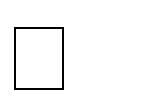    Nel caso in cui abbia presentato l’istanza all’ufficio che detiene i dati, le informazione e i documenti oppure all’ufficio trasparenza può presentare richiesta di riesame al Responsabile della trasparenza e della prevenzione della corruzione che decide con provvedimento motivato entro il termine di venti giorni;   Può presentare ricorso al Tar ai sensi dell’art. 116 del Codice del processo amministrativo di cui al decreto legislativo 2 luglio 2010 n. 104.Accesso civico di cui all’art. 5 c. 2 del decreto legislativo 33/2013 – (Accesso Generalizzato)L’istanza deve essere pertinente a dati e documenti ulteriori di cui non è prevista la pubblicazione obbligatoria nella sezione amministrazione trasparente ai sensi del decreto:può essere presentata da chiunque;non necessita di motivazione;può essere presentata anche per via telematica (mail, Pec)è in carta libera,deve identificare i dati, o i documenti richiesti,va indirizzata all’ufficio che detiene i dati, o i documenti o in alternativa all’ufficio trasparenza,è gratuito salvo il rimborso del costo effettivamente sostenuto per la riproduzione su supporti materiali.Nel caso in cui l’ufficio che riceve l’istanza di accesso civico non sia quello che detiene i dati, e i documenti, entro due giorni dalla ricezione provvede all’inoltro all’ufficio competente e per conoscenza al Responsabile della trasparenza e della prevenzione della corruzione. L’ufficio competente provvede entro i termini previsti e invia la comunicazione di avvenuto adempimento al Responsabile della trasparenza e della prevenzione della corruzione. Il procedimento di accesso civico deve concludersi con un provvedimento espresso e motivato  nel termine di 30 giorni dalla presentazione dell’istanza con la comunicazione al richiedente e agli eventuali controinteressati.L’ufficio che detiene i dati, o i documenti richiesti in caso di accoglimento, in assenza di controinteressati, trasmette tempestivamente al richiedente i dati o i documenti richiesti.Se individua soggetti controinteressati, ai sensi dell'articolo 5-bis, comma 2 del decreto legislativo 33/2013, da comunicazione agli stessi, mediante invio di copia dell’istanza con raccomandata con avviso di ricevimento, o per via telematica per coloro che abbiano consentito tale forma di comunicazione. Entro dieci giorni dalla ricezione della comunicazione, i controinteressati possono presentare una motivata opposizione, anche per via telematica, alla richiesta di accesso. A decorrere dalla comunicazione ai controinteressati, il termine di trenta giorni per la conclusione del procedimento è sospeso fino all'eventuale opposizione dei controinteressati. Decorso tale termine, accertata la ricezione della comunicazione da parte dei controinteressati, l’ufficio provvede sull’istanza di accesso civico accogliendola totalmente o parzialmente, rifiutandola totalmente o parzialmente, differendo l’accesso. Nel caso di accoglimento dell’istanza di accesso civico nonostante l'opposizione del  controinteressato, salvi i casi di comprovata indifferibilità, l’ufficio ne da' comunicazione al controinteressato e trasmette i dati o i documenti richiesti al richiedente non prima di quindici giorni dalla ricezione della stessa comunicazione da parte del controinteressato. Nei casi di accoglimento della richiesta di accesso, il controinteressato può presentare richiesta di riesame al Responsabile della trasparenza e della prevenzione della corruzione e presentare ricorso al difensore civico.Il rifiuto, il differimento e la limitazione dell'accesso devono essere motivati con  riferimento ai casi e ai limiti stabiliti dall'articolo 5-bis del decreto. Nei casi di diniego totale o parziale dell'accesso o di mancata risposta entro il termine di trenta giorni il richiedente:      può presentare richiesta di riesame al Responsabile della trasparenza e della prevenzione della corruzione del Comune di Setzu, che decide con provvedimento motivato, entro il termine di venti giorni. Se l'accesso è stato negato o differito a tutela degli interessi relativi alla protezione dei dati personali il suddetto responsabile provvede sentito il Garante  per la protezione dei dati personali, il quale si pronuncia entro il termine di dieci giorni dalla richiesta. A decorrere dalla comunicazione al Garante, il termine per l'adozione del provvedimento da parte del responsabile è sospeso, fino alla ricezione del parere del Garante e comunque per un periodo non superiore ai predetti dieci giorni.      può proporre ricorso al Tribunale amministrativo regionale ai sensi dell'articolo 116 del Codice del processo amministrativo di cui al decreto legislativo 2 luglio 2010, n. 104  oppure presentare ricorso al difensore civico competente per ambito territoriale, ove costituito. Qualora tale organo non sia stato istituito, la competenza è attribuita al Difensore civico della Regione Sardegna all’indirizzo difensorecivico@consrefsardegna.it o a mezzo Racc. A.R. all'amministrazione interessata. Il difensore civico si pronuncia entro trenta giorni dalla presentazione del ricorso. Se il difensore civico ritiene illegittimo il diniego o il differimento, ne informa il richiedente e lo comunica all'amministrazione competente. Se questa non conferma il diniego o il differimento entro trenta giorni dal ricevimento della comunicazione del difensore civico, l'accesso è consentito. Qualora il richiedente l'accesso si sia rivolto al difensore civico, il termine di cui all'articolo 116, comma 1, del Codice del processo amministrativo decorre dalla data di ricevimento, da parte del richiedente, dell'esito della sua istanza al difensore civico. Se l'accesso è stato negato o differito a tutela degli interessi relativi alla protezione dei dati personali il difensore civico provvede sentito il Garante per la protezione dei dati personali, il quale si pronuncia entro il termine di dieci giorni dalla  richiesta. A decorrere dalla comunicazione al Garante, il termine per la pronuncia del difensore è sospeso, fino alla ricezione del parere del Garante e comunque per un periodo non superiore ai predetti dieci giorni.Le modalità di cui sopra si applicano anche avverso alla decisione del Responsabile della trasparenza e della prevenzione della corruzione in caso di richiesta di riesame.Esclusioni e limiti all’accesso generalizzato.All’ampliamento del diritto di accesso, scaturito dalla previsione normativa relativa all’accesso generalizzato fa da contraltare la previsione di eccezioni poste a tutela di interessi pubblici e privati che possono subire un pregiudizio dalla diffusione generalizzata di talune informazioni. Tali eccezione si configurano come assolute, c. 3 art. 5 bis decreto trasparenza, e relative, c. 1 e 2 art. 5 bis decreto trasparenza.Le prime riguardano tutti i casi in cui l’accesso è escluso da una fonte di rango legislativo.Le seconde riguardano le situazioni per le quali il legislatore non ha individuato una generale e preventiva esclusione del diritto di accesso generalizzato, ma ha rinviato la valutazione circa l’ostensibilità di documenti, dati e informazioni a valutazioni effettuate caso per caso dalle amministrazioni coinvolte.La valutazione deve avere riguardo ad un pregiudizio concreto degli interessi pubblici e/o privati previsti dalla norma e la motivazione del diniego all’accesso deve obbligatoriamente congrua e completa indicando in maniera chiara quale degli interessi di cui all’art. 5 bis c. 1 e  2, viene pregiudicato, in che modo tale pregiudizio dipenda direttamente dall’accesso a quanto richiesto, e dimostrare che tale pregiudizio è altamente probabile e non semplicemente possibile.Appare necessario ribadire che in tutti i casi sopra elencati l’amministrazione è tenuta  ad effettuare una valutazione in concreto del pregiudizio derivante da un accoglimento dell’istanza di accesso, provvedendo in caso di diniego a fornire obbligatoriamente circostanziate motivazioni.SISTEMA DI MONITORAGGIO DEL PIANO 2018/2020Il monitoraggio circa l’applicazione delle misure contenute nel presente piano costituisce un momento fondamentale di verifica della strategia posta in campo dall’amministrazione e assume valenza primaria per il Responsabile della trasparenza e della prevenzione della corruzione e per i responsabili di servizio. Gli ambiti analizzati in fase di monitoraggio e verifica riguardano in modo particolare:la gestione del rischio;l’applicazione delle disposizioni previste dal codice di comportamento;l’attuazione delle misure di prevenzione e trasparenza;In tali ambiti le misure di controllo si possono così sintetizzare:- verifica generale sulle azioni e le misure previste nel piano a cadenza semestrale;- puntuale verifica sulle situazioni di conflitto di interesse anche potenziale, tra Responsabile del procedimento/adozione del provvedimento finale e i soggetti terzi interessati/coinvolti nei procedimenti, e in particolare sull’esistenza di rapporti di parentela tra i medesimi, mediante controlli a campione da parte del Responsabile della trasparenza e della prevenzione della corruzione a cadenza semestrale;- verifica dell’applicazione delle disposizioni in materia di inconferibilità e incompatibilità degli incarichi, anche successivamente alla cessazione del servizio o al termine dell’incarico, a cura del Responsabile della trasparenza e della prevenzione della corruzione, mediante controlli a campione a cadenza semestrale;- verifica dell’attivazione della responsabilità disciplinare in caso di violazione dei doveri di comportamento, anche in caso di mancato rispetto delle disposizioni del PTPC, da parte dei dipendenti a cura dei responsabilik di servizio e da parte dei responsabilii a cura del Responsabile della trasparenza e della prevenzione della corruzione;Le suddette azioni di controllo e monitoraggio integrano le azioni di controllo relative ai processi come indicato nella tabella sottostante:I controlli come sopra individuati si svolgono a cadenza semestrale.SANZIONIL'inadempimento degli obblighi di pubblicazione previsti dalla normativa vigente costituisce elemento di valutazione della responsabilità disciplinare, eventuale causa di responsabilità  per danno all'immagine dell'amministrazione ed è comunque valutato ai fini della corresponsione della retribuzione di risultato e del trattamento accessorio collegato alla performance individuale dei responsabili di servizio.Si richiamano le sanzioni previste dal D.Lgs. 33/2013.Affidamento lavori forniture e servizi in economia – Affidamenti direttiVerifica su un campione del 5%Affidamento lavori forniture e servizi in economia – cottimo fiduciarioVerifica su un campione del 5%Affidamento lavori in deroga per somma urgenzaVerifica su un campione del  10%Anticipazione del prezzo negli appalti di lavoriVerifica su un campione del 5%Conferimento incarichi professionaliVerifica su un campione del 10%Reclutamento di personaleVerifica su un campione del 10%Provvedimenti autorizzatori e concessoriVerifica su un campione del 10%Procedimenti inerenti la concessione di sussidi, contributi e vantaggieconomiciVerifica su un campione del10%Responsabili dell’attuazione della misura201820192020IndicatoriRPCTXXXVerifica completezza pubblicazioni : 100%Responsabile Ufficio TrasparenzaXXXCoordinamento attività dei settori eResponsabile Ufficio TrasparenzaXXXtrasmissione dati per la pubblicazione : 100%I Responsabili di ServizioXXXTrasmissione dati entro le tempistiche previste : 100%201820192020IndicatoriRPCTXXXVerifica campione procedimenti : 100%Responsabile Ufficio TrasparenzaXXXVerifica campione procedimenti : 100%I Responsabili di ServizioXXXAcquisizione dichiarazioni relativa ad eventuali  conflitti d’interessi o all’obbligo di astensioneda parte del Responsabile del Procedimento : 100%I DipendentiXXXComunicazione situazioni relative ad eventualiconflitti di interessi, anche potenziali o all’obbligo di astensione, al Dirigente : 100%  Nucleo controlli InterniXXXVerifica  presenza  attestazione  da  parte deiDirigenti/dipendenti  negli  atti sottopostia controllo trimestrale :100%Responsabili dell’attuazione della misura201820192020IndicatoriRPCTXXXPredisposizione Piano triennale per laResponsabile Ufficio TrasparenzaXXXformazione : 31/01/2018I Responsabili di ServizioXXXPresentazione proposte azioni formative :30/11I DipendentiXXXPartecipazione a giornate formative deidipendenti individuati, organizzatedall’Ente :100%Processo/ProcedimentoMisura di controlloAffidamento incarichi esterniVerifica su un campione del 10%Affidamento diretto acquisizione beni e servizi ( < 40.000,00 €)Verifica su un campione del 10%Affidamento diretto lavori ( < 40.000,00 €)Verifica su un campione del 10%Acquisto beni e servizi tramite Mepa: RdOVerifica su un campione del 5%Acquisto beni e servizi tramite Mepa: OdAVerifica su un campione del 5%Acquisto beni e servizi tramite convenzione ConsipVerifica su un campione del 5%Procedura negoziata senza previa pubblicazione di bando (art. 63 del D.lgs. 50/2016Verifica su un campione del 10%Acquisizione beni e servizi 40.000,00 ÷ 135.000,00 tramite procedura negoziata (art. 36 c. 2 lett b) d.lgs.vo 50/2016) anche RdO tramite mepaVerifica su un campione del 10%Acquisizione beni e servizi tramite procedura competitiva con negoziazione (art.62 D.lgs. 50/2016)Verifica su un campione del 10%Acquisizione beni e servizi tramite procedura apertaVerifica su un campione del 10%Acquisizione lavori tramite procedura apertaVerifica su un campione del 10%Concessione suolo pubblico permanente/temporanea a fin commercialiVerifica su un campione del 5%Concessione suolo pubblico temporanea a fini non commercialiVerifica su un campione del 5%Concessione suolo pubblico temporanea a fini ediliziVerifica su un campione del 5%Autorizzazione installazione impianti pubblicitariVerifica su un campione del 5%Autorizzazione in deroga Codice della stradaVerifica su un campione del 5%Autorizzazione passi carrabiliVerifica su un campione del 5%Autorizzazioni tagli stradaliVerifica su un campione del 5%Concessione in uso impianti sportiviVerifica su un campione del 10%Concessione in uso demanioVerifica su un campione del 10%Variazioni Concessione in uso demanioVerifica su un campione del 10%Assegnazione alloggi popolariVerifica su un campione del 10%Concessione in uso di immobili appartenenti al patrimonio comunale indisponibileVerifica su un campione del 10%Rilascio permessi di costruireVerifica su un campione del 10%Erogazione contributi in favore di persone in situazione di disagio economicoVerifica su un campione del 10%Concessione assegno per il nucleo familiareVerifica su un campione del 10%Erogazione contributi in favore di Enti/Associazioni culturali e di volontariatoVerifica su un campione del 10%Erogazione contributi in favore di associazioni sportiveVerifica su un campione del 10%Assistenza domiciliare in favore di anziani, disabili, minori, famiglieVerifica su un campione del 10%Erogazione contributi in favore di persone affette da particolari patologieVerifica su un campione del 10%Erogazione di contributi per trasporto disabiliVerifica su un campione del 10%Erogazione Bonus FamigliaVerifica su un campione del 10%Gestione servizi all'infanziaVerifica su un campione del 10%Diritto allo studioVerifica su un campione del 10%Concessione contributi alle scuoleVerifica su un campione del 10%Gestione trasporto scolasticoVerifica su un campione del 10%Gestione mensa scolasticaVerifica su un campione del 10%Attività di accertamento in materia ediliziaVerifica su un campione del 10%Attività di accertamento in materia di commercioVerifica su un campione del 10%Gestione delle violazioni al codice della stradaVerifica su un campione del 10%